РЕСПУБЛИКА  КРЫМ НИЖНЕГОРСКИЙ  РАЙОНМУНИЦИПАЛЬНОЕ ОБРАЗОВАНИЕНОВВОГРИГОРЬЕВСКОЕ  СЕЛЬСКОЕ  ПОСЕЛЕНИЕАДМИНИСТРАЦИЯ  НОВОГРИГОРЬЕВСКОГО  СЕЛЬСКОГО  ПОСЕЛЕНИЯ ПОСТАНОВЛЕНИЕ № 226От 10  августа 2020 годас. НовогригорьевкаОб утверждении Плана мероприятийпо поддержке социально ориентированных негосударственных некоммерческих организаций Новогригорьевского сельского поселения на 2020 – 2023 годы.Согласно  ч.3  ст.  31.3  Федерального  закона  от  12.01.1996  г.  №7-ФЗ  «Онекоммерческих организациях», ч. 2 ст. 4 Закона Республики Крым от 07.12.2015г. № 185-ЗРК/2015 « О государственной и муниципальной поддержке социально ориентированных некоммерческих организаций в Республике Крым», в соответствии с Федеральным Законом от 06.10.2003 г. № 131-ФЗ «Об общих принципах организации местного самоуправления в Российской Федерации», Уставом муниципального образования Новогригорьевское сельское поселение Нижнегорского района Республики Крым в целях оказания поддержки социально ориентированных некоммерческих организаций на территории Новогригорьевского сельского поселения, администрация Новогригорьевского сельского поселения  ПОСТАНОВИЛЯЕТ:1. Утвердить План мероприятий по поддержке социально ориентированных негосударственных некоммерческих организаций в Новогригорьевском сельском поселении на 2020-2023 годы согласно приложению.2.Обнародовать данное постановление путём размещения его на информационном стенде администрации Новогригорьевского сельского поселения по адресу: Республика Крым, Нижнегорский район, с.Новогригорьевка, ул.Мичурина, 59 и на официальном сайте  администрации: http://novogrigor-adm91.ru.     3.Контроль за исполнением данного постановления оставляю  засобой.Председатель Новогригорьевского сельского совета-глава администрацииНовогригорьевского сельского поселения                                       А.М.Данилинприложение к постановлениюАдминистрации Новогригорьевского сельского поселенияот 10.08.2020 г. № 226Комплексный планмероприятий муниципального образования Новогригорьевское сельское поселение Нижнегорского района Республики Крымпо обеспечению поэтапного доступа социально ориентированных некоммерческих организаций, осуществляющихдеятельность в социальной сфере, к бюджетным средствам, выделяемым на предоставление социальных услуг населению, использованию различных форм поддержки деятельности социально ориентированных некоммерческих организацийна 2020-2023годы1. Координация деятельности органов местного самоуправления муниципального образования Новогригорьевское сельское поселение Нижнегорского района Республики Крым по обеспечению социально ориентированных некоммерческих организаций к предоставлению услуг в социальной сфере________________________________________________________________________№НаименованиемероприятийОжидаемыеСрокреализацииОтветственныеисполнителип/презультатымероприятий123451.Созданиекоординационногокоординационногокоординационногокоординационногосовета    посовета    поНормативный правовой акт о созданиидо 31.07.2020 г.Заместитель главы1.вопросамподдержкиподдержкисоциальнокоординационного совета и утверждениеадминистрацииориентированныхориентированныхориентированныхнекоммерческихнекоммерческихнекоммерческихПоложения по его деятельностиорганизацийорганизаций(далее-СОСОНКО),осуществляющих деятельность в социальнойосуществляющих деятельность в социальнойосуществляющих деятельность в социальнойосуществляющих деятельность в социальнойосуществляющих деятельность в социальнойосуществляющих деятельность в социальнойосуществляющих деятельность в социальнойсфере,натерриториитерриториимуниципальногомуниципальногомуниципальногообразованияобразованиясельскоесельскоесельскоепоселение(далее - координационный совет)(далее - координационный совет)(далее - координационный совет)(далее - координационный совет)(далее - координационный совет)1.2.Создание реестра СО НКО, осуществляющихСоздание реестра СО НКО, осуществляющихСоздание реестра СО НКО, осуществляющихСоздание реестра СО НКО, осуществляющихСоздание реестра СО НКО, осуществляющихСоздание реестра СО НКО, осуществляющихСоздание реестра СО НКО, осуществляющихСозданиеРеестрадо 31.07.2020 г.Ведущийдеятельность в социальной сфере, надеятельность в социальной сфере, надеятельность в социальной сфере, надеятельность в социальной сфере, надеятельность в социальной сфере, надеятельность в социальной сфере, надеятельность в социальной сфере, наСО НКОСпециалист администрациитерритории муниципального образованиятерритории муниципального образованиятерритории муниципального образованиятерритории муниципального образованиятерритории муниципального образованиятерритории муниципального образованиятерритории муниципального образованияНовогригорьевское СПНовогригорьевское СПНовогригорьевское СПНовогригорьевское СПНовогригорьевское СП1.3.ПроведениеПроведениемониторингамониторингапредоставленияпредоставленияпредоставлениядо 31.07.2020 г.Заместитель главыуслугСОНКО,осуществляющихосуществляющихосуществляющихадминистрациидеятельность   в   социальной   сфере,   надеятельность   в   социальной   сфере,   надеятельность   в   социальной   сфере,   надеятельность   в   социальной   сфере,   надеятельность   в   социальной   сфере,   надеятельность   в   социальной   сфере,   надеятельность   в   социальной   сфере,   натерритории  муниципальноготерритории  муниципальноготерритории  муниципальноготерритории  муниципальноготерритории  муниципальногообразованияобразованияНовогригорьевское СПНовогригорьевское СПНовогригорьевское СПНовогригорьевское СПНовогригорьевское СП1.4.Разработка и принятие нормативно-правовыхРазработка и принятие нормативно-правовыхРазработка и принятие нормативно-правовыхРазработка и принятие нормативно-правовыхРазработка и принятие нормативно-правовыхРазработка и принятие нормативно-правовыхРазработка и принятие нормативно-правовыхНПА органовместногосамоуправленияв течение 2020 г.Заместитель главыактов,  регулирующихактов,  регулирующихактов,  регулирующихоказаниеоказаниеподдержкиподдержкиадминистрации, ведущийСО НКОспециалист- финансовой;- имущественной- информационной;- финансовой;- имущественной- информационной;- финансовой;- имущественной- информационной;- консультационной;- консультационной;- консультационной;- консультационной;- консультационной;- по осуществлению закупок товаров, работ,- по осуществлению закупок товаров, работ,- по осуществлению закупок товаров, работ,- по осуществлению закупок товаров, работ,- по осуществлению закупок товаров, работ,- по осуществлению закупок товаров, работ,- по осуществлению закупок товаров, работ,- по осуществлению закупок товаров, работ,- по осуществлению закупок товаров, работ,услуг для обеспечения муниципальных нуждуслуг для обеспечения муниципальных нуждуслуг для обеспечения муниципальных нуждуслуг для обеспечения муниципальных нуждуслуг для обеспечения муниципальных нуждуслуг для обеспечения муниципальных нуждуслуг для обеспечения муниципальных нуждуслуг для обеспечения муниципальных нуждуслуг для обеспечения муниципальных нужду СО   НКО   в   порядке,   установленному СО   НКО   в   порядке,   установленному СО   НКО   в   порядке,   установленному СО   НКО   в   порядке,   установленному СО   НКО   в   порядке,   установленному СО   НКО   в   порядке,   установленному СО   НКО   в   порядке,   установленному СО   НКО   в   порядке,   установленному СО   НКО   в   порядке,   установленномзаконодательством РФ о контрактной системезаконодательством РФ о контрактной системезаконодательством РФ о контрактной системезаконодательством РФ о контрактной системезаконодательством РФ о контрактной системезаконодательством РФ о контрактной системезаконодательством РФ о контрактной системезаконодательством РФ о контрактной системезаконодательством РФ о контрактной системевсферезакупокзакупоктоваров,товаров,работ,работ,услуг для обеспечения государственныхуслуг для обеспечения государственныхуслуг для обеспечения государственныхуслуг для обеспечения государственныхуслуг для обеспечения государственныхуслуг для обеспечения государственныхуслуг для обеспечения государственныхиМуниципальных нуждМуниципальных нуждМуниципальных нуждМуниципальных нуждМуниципальных нужд1.5.СозданиеСозданиеперечняперечняобъектовобъектовнедвижимостинедвижимостинедвижимостидо 30.07.2020 г.,нежилыхнежилыхпомещенийпомещениймуниципальногомуниципальногомуниципальногомуниципальногообновлениеАдминистрация Новогригорьевскогообразованияобразованияобразования,,,,,,постоянносельского поселениясвободного   от   прав   третьих   лиц,   засвободного   от   прав   третьих   лиц,   засвободного   от   прав   третьих   лиц,   засвободного   от   прав   третьих   лиц,   засвободного   от   прав   третьих   лиц,   засвободного   от   прав   третьих   лиц,   засвободного   от   прав   третьих   лиц,   засвободного   от   прав   третьих   лиц,   засвободного   от   прав   третьих   лиц,   заисключением прав СО НКО, предлагаемых кисключением прав СО НКО, предлагаемых кисключением прав СО НКО, предлагаемых кисключением прав СО НКО, предлагаемых кисключением прав СО НКО, предлагаемых кисключением прав СО НКО, предлагаемых кисключением прав СО НКО, предлагаемых кисключением прав СО НКО, предлагаемых кисключением прав СО НКО, предлагаемых кпередаче   в   арендное   пользование   илипередаче   в   арендное   пользование   илипередаче   в   арендное   пользование   илипередаче   в   арендное   пользование   илипередаче   в   арендное   пользование   илипередаче   в   арендное   пользование   илипередаче   в   арендное   пользование   илипередаче   в   арендное   пользование   илипередаче   в   арендное   пользование   илибезвозмездное пользование СО НКОбезвозмездное пользование СО НКОбезвозмездное пользование СО НКОбезвозмездное пользование СО НКОбезвозмездное пользование СО НКОбезвозмездное пользование СО НКОбезвозмездное пользование СО НКО1.6.Проведение анализа принятых нормативныхПроведение анализа принятых нормативныхПроведение анализа принятых нормативныхПроведение анализа принятых нормативныхПроведение анализа принятых нормативныхПроведение анализа принятых нормативныхПроведение анализа принятых нормативныхПроведение анализа принятых нормативныхПроведение анализа принятых нормативных2020-2023г.г.Заместитель главыправовыхправовыхактовактови   правоприменительнойи   правоприменительнойи   правоприменительнойи   правоприменительнойи   правоприменительнойадминистрации, ведущийпрактики на предмет устранения барьеров дляпрактики на предмет устранения барьеров дляпрактики на предмет устранения барьеров дляпрактики на предмет устранения барьеров дляпрактики на предмет устранения барьеров дляпрактики на предмет устранения барьеров дляпрактики на предмет устранения барьеров дляпрактики на предмет устранения барьеров дляпрактики на предмет устранения барьеров дляспециалистучастия СО НКО в предоставлении услуг вучастия СО НКО в предоставлении услуг вучастия СО НКО в предоставлении услуг вучастия СО НКО в предоставлении услуг вучастия СО НКО в предоставлении услуг вучастия СО НКО в предоставлении услуг вучастия СО НКО в предоставлении услуг вучастия СО НКО в предоставлении услуг вучастия СО НКО в предоставлении услуг всоциальной  сфере,  с  учетом  возможностисоциальной  сфере,  с  учетом  возможностисоциальной  сфере,  с  учетом  возможностисоциальной  сфере,  с  учетом  возможностисоциальной  сфере,  с  учетом  возможностисоциальной  сфере,  с  учетом  возможностисоциальной  сфере,  с  учетом  возможностисоциальной  сфере,  с  учетом  возможностисоциальной  сфере,  с  учетом  возможностивнесения    в    дальнейшем    в    указанныевнесения    в    дальнейшем    в    указанныевнесения    в    дальнейшем    в    указанныевнесения    в    дальнейшем    в    указанныевнесения    в    дальнейшем    в    указанныевнесения    в    дальнейшем    в    указанныевнесения    в    дальнейшем    в    указанныевнесения    в    дальнейшем    в    указанныевнесения    в    дальнейшем    в    указанныенормативные   правовые   акты   положений,нормативные   правовые   акты   положений,нормативные   правовые   акты   положений,нормативные   правовые   акты   положений,нормативные   правовые   акты   положений,нормативные   правовые   акты   положений,нормативные   правовые   акты   положений,нормативные   правовые   акты   положений,нормативные   правовые   акты   положений,обеспечивающихобеспечивающихобеспечивающихобеспечивающихреализацию  мероприятийреализацию  мероприятийреализацию  мероприятийреализацию  мероприятийреализацию  мероприятийпо   поэтапному   доступу   СО   НКО   кпо   поэтапному   доступу   СО   НКО   кпо   поэтапному   доступу   СО   НКО   кпо   поэтапному   доступу   СО   НКО   кпо   поэтапному   доступу   СО   НКО   кпо   поэтапному   доступу   СО   НКО   кпо   поэтапному   доступу   СО   НКО   кпо   поэтапному   доступу   СО   НКО   кпо   поэтапному   доступу   СО   НКО   кбюджетным   средствам,   выделяемым   набюджетным   средствам,   выделяемым   набюджетным   средствам,   выделяемым   набюджетным   средствам,   выделяемым   набюджетным   средствам,   выделяемым   набюджетным   средствам,   выделяемым   набюджетным   средствам,   выделяемым   набюджетным   средствам,   выделяемым   набюджетным   средствам,   выделяемым   напредоставлениепредоставлениепредоставлениепредоставлениесоциальныхсоциальныхсоциальныхуслугуслугнаселению,   по  использованию   различныхнаселению,   по  использованию   различныхнаселению,   по  использованию   различныхнаселению,   по  использованию   различныхнаселению,   по  использованию   различныхнаселению,   по  использованию   различныхнаселению,   по  использованию   различныхнаселению,   по  использованию   различныхнаселению,   по  использованию   различныхформ поддержки деятельности СО НКОформ поддержки деятельности СО НКОформ поддержки деятельности СО НКОформ поддержки деятельности СО НКОформ поддержки деятельности СО НКОформ поддержки деятельности СО НКОформ поддержки деятельности СО НКОформ поддержки деятельности СО НКО1.7.Мониторинг реализации мер по обеспечениюМониторинг реализации мер по обеспечениюМониторинг реализации мер по обеспечениюМониторинг реализации мер по обеспечениюМониторинг реализации мер по обеспечениюМониторинг реализации мер по обеспечениюМониторинг реализации мер по обеспечениюМониторинг реализации мер по обеспечениюМониторинг реализации мер по обеспечениюЕжегодно,Заместитель главыпоэтапного доступа СО НКО, к бюджетнымпоэтапного доступа СО НКО, к бюджетнымпоэтапного доступа СО НКО, к бюджетнымпоэтапного доступа СО НКО, к бюджетнымпоэтапного доступа СО НКО, к бюджетнымпоэтапного доступа СО НКО, к бюджетнымпоэтапного доступа СО НКО, к бюджетнымпоэтапного доступа СО НКО, к бюджетнымпоэтапного доступа СО НКО, к бюджетнымдо 15 декабряадминистрациисредствам,  выделяемым  на  предоставлениесредствам,  выделяемым  на  предоставлениесредствам,  выделяемым  на  предоставлениесредствам,  выделяемым  на  предоставлениесредствам,  выделяемым  на  предоставлениесредствам,  выделяемым  на  предоставлениесредствам,  выделяемым  на  предоставлениесредствам,  выделяемым  на  предоставлениесредствам,  выделяемым  на  предоставлениесоциальных услуг населениюсоциальных услуг населениюсоциальных услуг населениюсоциальных услуг населениюсоциальных услуг населениюсоциальных услуг населению2. Обеспечение доступа СО НКО к реализации услуг в социальной сфере за счет бюджетных средств2. Обеспечение доступа СО НКО к реализации услуг в социальной сфере за счет бюджетных средств2. Обеспечение доступа СО НКО к реализации услуг в социальной сфере за счет бюджетных средств2. Обеспечение доступа СО НКО к реализации услуг в социальной сфере за счет бюджетных средств2. Обеспечение доступа СО НКО к реализации услуг в социальной сфере за счет бюджетных средств2. Обеспечение доступа СО НКО к реализации услуг в социальной сфере за счет бюджетных средств2. Обеспечение доступа СО НКО к реализации услуг в социальной сфере за счет бюджетных средств2. Обеспечение доступа СО НКО к реализации услуг в социальной сфере за счет бюджетных средств2. Обеспечение доступа СО НКО к реализации услуг в социальной сфере за счет бюджетных средств2.1.ПроведениеПроведениеПроведениеработыработыповключениювключениюв2020-2023г.г.Заместительмуниципальные  программымуниципальные  программымуниципальные  программымуниципальные  программымуниципальные  программымуниципальные  программымероприятиймероприятийиглавыадминистрациицелевыхцелевыхпоказателейпоказателейпоказателейпообеспечениюобеспечениюобеспечениюпоэтапногопоэтапногопоэтапногодоступадоступаСОНКО,НКО,осуществляющих деятельность в социальнойосуществляющих деятельность в социальнойосуществляющих деятельность в социальнойосуществляющих деятельность в социальнойосуществляющих деятельность в социальнойосуществляющих деятельность в социальнойосуществляющих деятельность в социальнойосуществляющих деятельность в социальнойосуществляющих деятельность в социальнойсфере, к бюджетным средствам, выделяемымсфере, к бюджетным средствам, выделяемымсфере, к бюджетным средствам, выделяемымсфере, к бюджетным средствам, выделяемымсфере, к бюджетным средствам, выделяемымсфере, к бюджетным средствам, выделяемымна   предоставление   услуг   населению   вна   предоставление   услуг   населению   вна   предоставление   услуг   населению   вна   предоставление   услуг   населению   вна   предоставление   услуг   населению   вна   предоставление   услуг   населению   всоциальной сфере по направлениям:социальной сфере по направлениям:социальной сфере по направлениям:социальной сфере по направлениям:социальной сфере по направлениям:социальной сфере по направлениям:развитие образования;развитие образования;развитие образования;развитие культуры;развитие культуры;развитие культуры;развитие туризма;развитие туризма;развитие туризма;развитие  физической  культуры  и  массовогоразвитие  физической  культуры  и  массовогоразвитие  физической  культуры  и  массовогоразвитие  физической  культуры  и  массовогоразвитие  физической  культуры  и  массовогоразвитие  физической  культуры  и  массовогоспорта2.2.НаправлениеНаправлениенакурсыкурсыповышенияв соответствии сАдминистрация Новогригорьевскогоквалификацииквалификациимуниципальных   служащихмуниципальных   служащихмуниципальных   служащихмуниципальных   служащихутвержденнымсельского поселениямуниципальногомуниципальногообразованияобразованияобразованияКомплекснымсельскогопоселения,поселения,поселения,сотрудниковпланоммуниципальныхмуниципальныхучреждений,учреждений,учреждений,оказывающихРеспублики Крымнаселению услуги в социальной сфере,   понаселению услуги в социальной сфере,   понаселению услуги в социальной сфере,   понаселению услуги в социальной сфере,   понаселению услуги в социальной сфере,   понаселению услуги в социальной сфере,   подополнительнымдополнительнымпрофессиональнымпрофессиональнымпрофессиональнымпрограммам,программам,содержащимсодержащимсодержащимвопросывзаимодействия сСО НКО и привлечения СОвзаимодействия сСО НКО и привлечения СОвзаимодействия сСО НКО и привлечения СОвзаимодействия сСО НКО и привлечения СОвзаимодействия сСО НКО и привлечения СОвзаимодействия сСО НКО и привлечения СОНКО к оказанию услуг в социальной сфереНКО к оказанию услуг в социальной сфереНКО к оказанию услуг в социальной сфереНКО к оказанию услуг в социальной сфереНКО к оказанию услуг в социальной сфереНКО к оказанию услуг в социальной сфере2.3.Отчет  ореализацииреализациимерпообеспечениюежегодно,Заместитель главыдоступа СО НКО к предоставлению услуг вдоступа СО НКО к предоставлению услуг вдоступа СО НКО к предоставлению услуг вдоступа СО НКО к предоставлению услуг вдоступа СО НКО к предоставлению услуг вдоступа СО НКО к предоставлению услуг вдо 15 январяадминистрации, ведущийсоциальной  сфере  и  механизмах  поддержкисоциальной  сфере  и  механизмах  поддержкисоциальной  сфере  и  механизмах  поддержкисоциальной  сфере  и  механизмах  поддержкисоциальной  сфере  и  механизмах  поддержкисоциальной  сфере  и  механизмах  поддержкив АдминистрациюспециалистСО  НКО,  осуществляющих  деятельность  вСО  НКО,  осуществляющих  деятельность  вСО  НКО,  осуществляющих  деятельность  вСО  НКО,  осуществляющих  деятельность  вСО  НКО,  осуществляющих  деятельность  вСО  НКО,  осуществляющих  деятельность  вмуниципальногосоциальной сфересоциальной сфересоциальной сфереобразованияНовогригорьевскоесельское поселение3. Расширение механизмов поддержки СО НКО3. Расширение механизмов поддержки СО НКО3. Расширение механизмов поддержки СО НКО3.1.АнализиоценкаоценкаэффективностиэффективностиОтчет в Министерство труда и социальнойежегодно,Заместитель главыСуществующих мер, направленных наСуществующих мер, направленных наСуществующих мер, направленных наСуществующих мер, направленных наСуществующих мер, направленных наСуществующих мер, направленных назащиты населения Республики Крымдо 31 январяадминистрацииразвитиеСО   НКОСО   НКОвмуниципальноммуниципальномобразовании Новогригорьевское сельское поселение, а так же содействие указаннойобразовании Новогригорьевское сельское поселение, а так же содействие указаннойобразовании Новогригорьевское сельское поселение, а так же содействие указаннойобразовании Новогригорьевское сельское поселение, а так же содействие указаннойобразовании Новогригорьевское сельское поселение, а так же содействие указаннойобразовании Новогригорьевское сельское поселение, а так же содействие указаннойдеятельностидеятельностидеятельностидеятельностидеятельностидеятельности3.2.Расширение и совершенствование поддержкиРасширение и совершенствование поддержкиРасширение и совершенствование поддержкиРасширение и совершенствование поддержкиРасширение и совершенствование поддержкиРасширение и совершенствование поддержкиНПА органов местного самоуправления2020-2023г.г.Администрация сельскоговнесение  изменений  в  правила  проведениявнесение  изменений  в  правила  проведениявнесение  изменений  в  правила  проведениявнесение  изменений  в  правила  проведениявнесение  изменений  в  правила  проведениявнесение  изменений  в  правила  проведениясельское поселениемуниципальных конкурсов на предоставлениемуниципальных конкурсов на предоставлениемуниципальных конкурсов на предоставлениемуниципальных конкурсов на предоставлениемуниципальных конкурсов на предоставлениемуниципальных конкурсов на предоставлениесубсидий   СО   НКО   в   части   оказаниясубсидий   СО   НКО   в   части   оказаниясубсидий   СО   НКО   в   части   оказаниясубсидий   СО   НКО   в   части   оказаниясубсидий   СО   НКО   в   части   оказаниясубсидий   СО   НКО   в   части   оказанияподдержки   СО   НКО   и   некоммерческимподдержки   СО   НКО   и   некоммерческимподдержки   СО   НКО   и   некоммерческимподдержки   СО   НКО   и   некоммерческимподдержки   СО   НКО   и   некоммерческимподдержки   СО   НКО   и   некоммерческиморганизациям,организациям,оказывающимоказывающимоказывающимсодействиетаким СО НКО в приоритетном порядке;таким СО НКО в приоритетном порядке;таким СО НКО в приоритетном порядке;таким СО НКО в приоритетном порядке;таким СО НКО в приоритетном порядке;таким СО НКО в приоритетном порядке;предоставлениепредоставлениеСОНКОимущественнойимущественнойподдержки в приоритетном порядке  в видеподдержки в приоритетном порядке  в видеподдержки в приоритетном порядке  в видеподдержки в приоритетном порядке  в видеподдержки в приоритетном порядке  в видеподдержки в приоритетном порядке  в видепредоставления  недвижимогопредоставления  недвижимогопредоставления  недвижимогопредоставления  недвижимогоимущества  варенду   на   льготных   условиях   или   варенду   на   льготных   условиях   или   варенду   на   льготных   условиях   или   варенду   на   льготных   условиях   или   варенду   на   льготных   условиях   или   вбезвозмездное пользование;безвозмездное пользование;безвозмездное пользование;безвозмездное пользование;совершенствованиесовершенствованиеметодической,консультационнойконсультационнойиинформационнойинформационнойподдержки СО НКОподдержки СО НКО3.3.Проведениеинформационнойинформационнойинформационнойкампании  вПлан проведения информационной кампании2020-2023г.г.Администрацияподдержкудеятельностидеятельностинегосударственныхнегосударственныхмуниципального  образованияорганизаций  в  оказании  социальных  услуг,организаций  в  оказании  социальных  услуг,организаций  в  оказании  социальных  услуг,организаций  в  оказании  социальных  услуг,организаций  в  оказании  социальных  услуг,Новогригорьевское сельское поселение;благотворительности и добровольничестваблаготворительности и добровольничестваблаготворительности и добровольничестваблаготворительности и добровольничестваблаготворительности и добровольничестваЧлены Координационного совета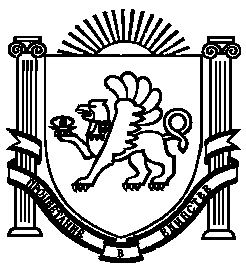 